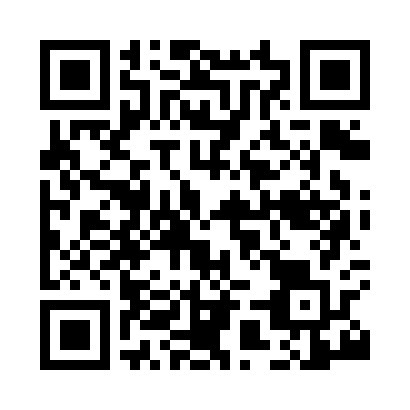 Prayer times for Askham, Cumbria, UKMon 1 Jul 2024 - Wed 31 Jul 2024High Latitude Method: Angle Based RulePrayer Calculation Method: Islamic Society of North AmericaAsar Calculation Method: HanafiPrayer times provided by https://www.salahtimes.comDateDayFajrSunriseDhuhrAsrMaghribIsha1Mon2:574:401:156:599:5011:322Tue2:584:411:156:589:4911:323Wed2:584:411:156:589:4911:324Thu2:594:421:166:589:4811:325Fri2:594:431:166:589:4811:326Sat3:004:441:166:589:4711:317Sun3:014:451:166:579:4611:318Mon3:014:471:166:579:4511:319Tue3:024:481:166:579:4411:3010Wed3:034:491:166:569:4411:3011Thu3:034:501:176:569:4311:2912Fri3:044:511:176:559:4211:2913Sat3:054:531:176:559:4011:2814Sun3:054:541:176:549:3911:2815Mon3:064:551:176:549:3811:2716Tue3:074:571:176:539:3711:2717Wed3:084:581:176:529:3611:2618Thu3:085:001:176:529:3411:2619Fri3:095:011:176:519:3311:2520Sat3:105:031:176:509:3111:2421Sun3:115:041:176:499:3011:2422Mon3:115:061:186:499:2811:2323Tue3:125:071:186:489:2711:2224Wed3:135:091:186:479:2511:2125Thu3:145:111:186:469:2411:2026Fri3:155:121:186:459:2211:2027Sat3:165:141:186:449:2011:1928Sun3:165:161:186:439:1911:1829Mon3:175:171:176:429:1711:1730Tue3:185:191:176:419:1511:1631Wed3:195:211:176:409:1311:15